Учите детей играть! Как часто родители слышат от ребёнка: «Поиграй со мной, ну пожалуйста! ». И какую радость он испытывает, когда мама или папа, оторвавшись наконец от бесконечных дел и забот, соглашаются побыть пациентом в больнице, покупателем в супермаркете или клиентом в парикмахерской. Ребёнок, наблюдая за мамой, будет сам играть также, внося свои изменения, дополняя эти действия. Обращайтесь к ребёнку через роль, просите его «полечить», «продать» и т. д. Принять на себя роль – значит действовать как кто - то, поставить себя на его место. Причиной появления игровой роли является стремление ребёнка включиться в заманчивый для него мир взрослых. Показателем появления роли является ответ на вопрос «Кто ты? ». Если ребёнок ответит, что он продавец, летчик и т. д., значит, он принял роль.Если ребёнок овладеет способами ролевого поведения в игре со взрослым, то начнёт развёртывать более разнообразную деятельность, переключаясь и на другие роли. Если любимая роль повторяется в разнообразных сюжетах, то в этом, по мнению специалистов, нет ничего плохого. Нельзя допускать, чтобы дети выбирали игры с отрицательным содержанием, поскольку переживания, связанные с игрой не проходят бесследно. Переключайте игру, придавая ей положительное содержание.Игра доставляет ребёнку много положительных эмоций, он очень любит, когда с ним играют взрослые. Не лишайте его этой радости, помните, что вы и сами были детьми.Игра для ребёнка – это не только удовольствие и радость. Это мир, в котором он живёт, через который постигает жизнь, учится строить взаимоотношения с другими людьми. Неразвитость ролевой игры свидетельствует об отсутствии, дефиците или деформации взаимоотношений в семье или в группе сверстников.С помощью игры можно развивать память, внимание, мышление, воображение – психические функции, необходимые для успешного обучения в школе, благополучной адаптации в новом коллективе.Когда дети играют дома – родителям приятно. Но что такое детская игра? Для чего она? Некоторые родители считают, что это баловство, шалости, забава, которые ребёнку ничего не дают. Давайте разберёмся в этом и сделаем выводы. Оказывается, игра – основной, ведущий вид деятельности дошкольника. От рождения до семи лет психологи, учёные выделяют три вида деятельности: 1 – Общение от рождения до года. 2 – С одного года до трёх лет – предметная деятельность. 3 – С трёх до семи лет – игра особенно сюжетно – ролевая. Почему ведущий? Потому что развивают все психические процессы детей, мышление и речь, внимание, память, воображение. Жизнь малыша - это период, когда он избавлен от труда, от учёбы, не страшится ни холода, ни голода, ни болезни. Всё каким – то волшебным образом появляется на столе, в шкафу, в холодильнике и никаких забот. Но ведь ему хочется принять участие в жизни взрослых людей. Пусть не по – настоящему, пусть «понарошку». А что в это поиграть? Зачем ждать, когда вырастешь, когда уже сейчас можно сесть за штурвал корабля, слетать в космос, быть пожарником, спасателем, доктором, или просто мамой, папой. А много и не надо, возьми предметы пусть маленькие, упрощённые и пользуйся, дерись с пиратами, защищай родину от врагов. И ребёнок играет. Уже на втором году жизни кормит куклу, купает её. Кажется, простое подражание, но какой шаг в развитии. Он может использовать лоскуток как одеяло, палочку как ложечку, пить из пустой кружки. Появляется воображение, он использует заменители предметов. Но вы рядом. Он играет, но косвенно обращается к вам, ему нужно получить одобрение и оценку. Уйдите из комнаты и игры, нет. С трёх до пяти лет игра становится сложнее. Дети хотят принять участие в настоящей жизни. Играют вместе, берут роли, братья, сёстры объединяются. И в играх появляется всё новое, что они увидели по телевизору, в кино, что им прочитали. И вот уже не только будни, но и жизнь города, страны. Появляется проводник, машинист, супер герой. И ему всё равно, что вместо ракеты пара стульев, а на голове не шлем, а шляпа из бумаги. Он оживляет предметы, они разговаривают, но он знает, что это не живое. У родителей возникают вопросы: сколько времени должен играть ребёнок, стоит ли отвлекать другим занятием?  Ответ: Надо дать ребёнку возможность играть. Если он не наиграется в детстве, то не будет успеха в серьёзной деятельности. Ребёнок развивается в игре – учится обобщать, анализировать то, что нужно, развивается фантазия, способность концентрировать внимание. Педагоги говорят – каков ребёнок в игре таков будет в будущей жизни.Если ребёнок хорошо играет – значит, он учиться мыслить, действовать, значит он не будет бесполезным фантазёром. А значит, родителям не следует жалеть времени на игру. Вы должны понять игра – серьёзный вид деятельности, орудие самовоспитания ребёнка. Если ваш малыш спокойно и подолгу играет – значит, ребёнок развивается правильно!«Почему ребенку нужна игра»(советы родителям)В играх у детей развивается личность во всех сферах: познавательной, эмоциональной, социальной, творческой, двигательной и мотивационной. Существует огромное количество игр, цель которых сформировать те или иные навыки ребенка, дать ему новую информацию о мире, воспитать положительные черты характера. А вот какие именно навыки получат дети в игре, об этом мы и расскажем.В играх со шнурованием улучшаются глазомер, внимание, усидчивость, укрепляются пальцы и вся кисть руки (мелкая моторика). Это наилучший способ подготовить руку к письму.Подвижные игры развивают силу, выносливость, ловкость, улучшают осанку.Сейчас в магазинах большой выбор настольных игр. Не обходите их вниманием! Они способствуют развитию сообразительности, внимания. Учат быстро ориентироваться в форме, цвете, величине. Помогают усвоить грамоту и счет.Командные игры учат ребенка сотрудничать, отстаивать свою точку зрения, разрешать конфликтные ситуации (пусть порой и с помощью взрослых).В ролевых играх малыши привыкают справляться со своими эмоциями. Радоваться и показывать свое счастье на людях, скрывать в нужные моменты грусть и разочарование, переживать свой гнев, зависть, тревогу и беспокойство.Игры в прыгающих зайчиков и крякающих уток воспитывают чувство юмора у детей.Пальчиковые игры стимулируют развитие речи, пространственное мышление, внимание, воображение. Дети лучше запоминают стихотворные тексты, и их речь становится более выразительной.Играя в конструкторы, строительный материал и различные технические игрушки (подзорные трубы, игрушечные фотоаппараты, калейдоскопы), у ребенка развивается изобретательность, проявляются конструкторские способности и интерес к строительству и технике.Театральные игры обогащают детское художественное восприятие.Интерактивные игры (дочки – матери) учат ребенка взаимопомощи и взаимодействию с другими людьми, знакомит со взрослым миром на детском языке.В наше время родители все чаще воспринимают детские игры как бесполезное занятие и развлечение, пустую трату времени. Многие готовят своих детей для жизни в мире, основанном на выживании и конкуренции, где успех и карьера зависят лишь от интеллектуальных способностей. Меняют любимые игры своих малышей на серьезные занятия – письмо, счет, чтение и раннее обучение языкам. Но игра по-прежнему нужна ребенку не меньше чем воздух, вода, еда.В играх у детей развивается личность во всех сферах: познавательной, эмоциональной, социальной, творческой, двигательной и мотивационной. Существует огромное количество игр, цель которых сформировать те или иные навыки ребенка, дать ему новую информацию о мире, воспитать положительные черты характера. А вот какие именно навыки получат дети в игре, об этом мы и расскажем.Памятка для родителей ( советы по проведению игр).1. игра не должна включать даже малейшую возможность риска, угрожающего здоровью детей. Однако нельзя и выбрасывать из нее трудные правила, выполнить которые нелегко. 2. игра требует чувства меры и осторожности. Детям свойственны азарт и чрезмерное увлечение отдельными играми. Игра не должна быть излишне азартной, унижать достоинства играющих. Иногда дети придумывают обидные клички, оценки за поражение в игре. 3. не будьте занудами. Ваше внедрение в мир детской игры - введение туда новых, развивающих и обучающих элементов должно быть естественным и желанным. Не устраивайте специальные занятий, не дергайте ребят, даже когда у вас появилось свободное время. Не прерывайте, не критикуйте, не смахивайте пренебрежительно в сторону тряпочки и бумажки. Или учитесь играть вместе с детьми, незаметно и постепенно предлагая свои варианты какого-то интересного дела, или оставьте их в покое. Добровольность - основа игры. 4. не ждите от ребенка быстрых и замечательных результатов. Может случиться и так, что вы вообще их не дождетесь! Не торопите ребенка, не проявляйте свое нетерпение. Самое главное - это те счастливые минуты и часы, что вы проводите со своим ребенком. Играйте, радуйтесь открытиям и победам - разве не ради этого придумываем мы игры, затеи. Правило пятое: поддерживайте активный, творческий подход к игре. Дети большие фантазеры и выдумщики. Они смело привносят в игру свои правила, усложняют или упрощают содержание игры. Но игра - дело серьезное и нельзя превращать ее в уступку ребенку, в милость по принципу «чем бы дитя ни тешилось»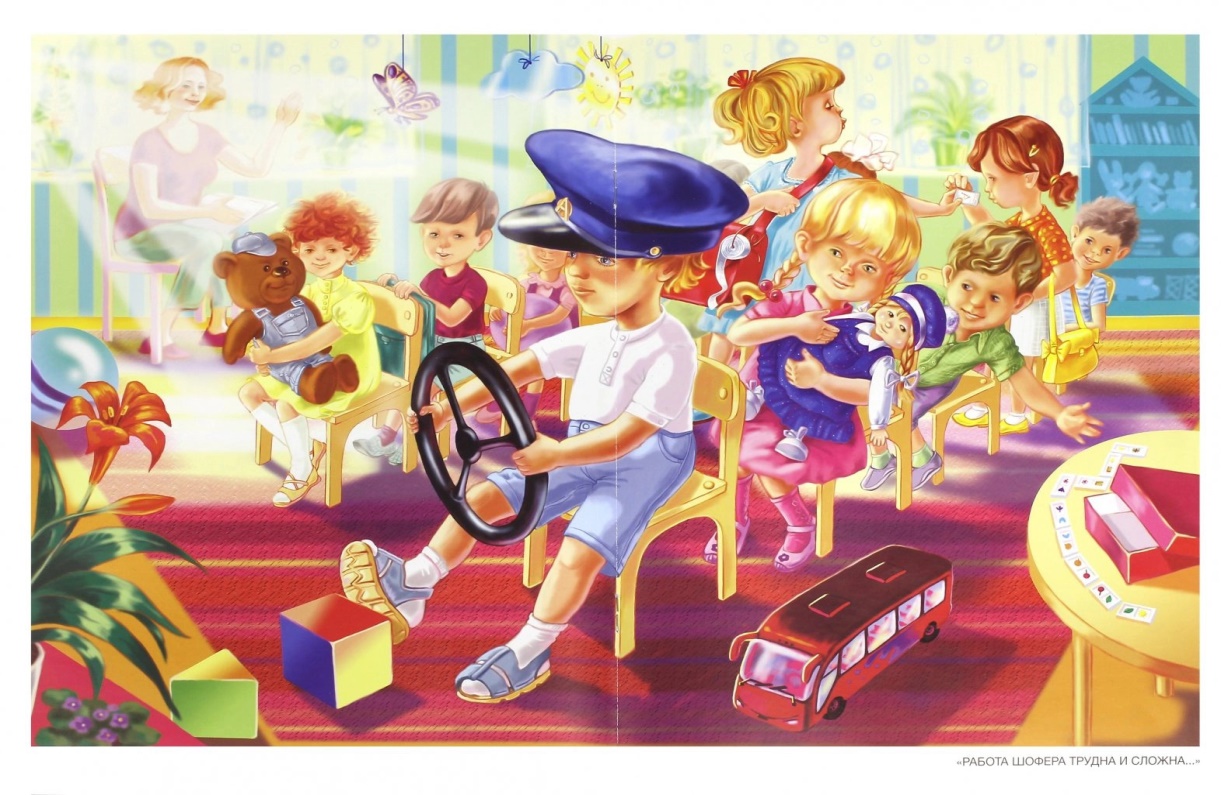 